Jatin jatin.254581@2freemail.com 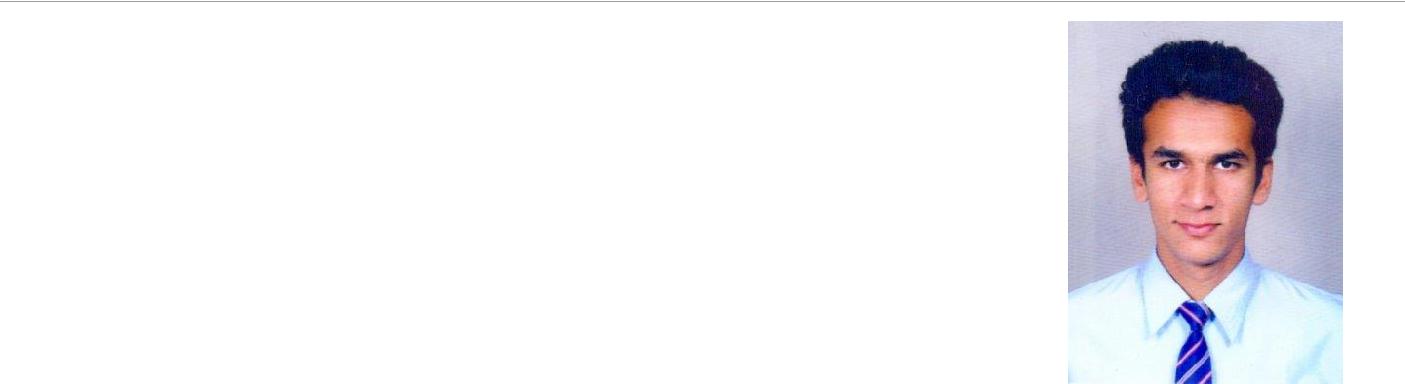 Personal Profile:DOB:Sex:Nationality:Marital Status::03rd October 1995MaleIndianSingleAchievements:Achieved 1st prize in Profused Event at MET Institute Of Engineering, Nashik.Achieved 2nd prize in Personality Development Programme at Sumago Infotech.Achieved 3rd prize in Android App Development at Sumago Infotech.Participated in u’c’Browser State Level Event at SVIT, Nashik.Participated in Ready-to-crack State Level Event at PVG College of Engineering, Nashik.Participated in Project Presentation at G. H. Raisoni Institute of Engineering, Jalgaon.Elected as President of Student Association at Guru Gobind Singh Polytechnic.Certified Information Security Specialist by CyberCure Solutions.Qualification:SSC (2010-11) passed with 54.18%Diploma in Computer Engineering (2012-15)o 1st year- 75.5% Aggr. o 2nd year- 68.5% Aggr.o  3rd year- 65% Aggr. (Expected)MS-CIT (2008) passed with 86%Work Experience:Internship in Digital Marketing at Engeniuspark, Nashik. (2015)Internship in Software Testing at Engeniuspark, Nashik. (2015)Customer Sales Executive at Drishti Infotech, (2015)Project in Computer Security (C# .Net) at Guru Gobind Singh Polytechnic, Nashik. (2015)Android Rom Testing Freelance.Maintenance Engineer at Saanj Institute, Nashik. (2009)Teacher in MSCIT at Newsoft Computers, Devlali. (2010)Skills:Technical:Non-Technical:C, C++, Java, Information Security, Computer Networking, MSOfficeVocabulary, Optimistic, Leader, and MotivatorHobbies:Photography, Android Custom Rom Installation, Socializing, Traveling, Trekking, Dance.